Dostupný sofware pre študentov na FRI.Fakulta riadenia a informatiky má k dispozícii akademickú licenciu software Microsoft Imagine (predtým Dreamspark a ešte predtým MSDN AA (Academic Aliance)) od firmy Microsoft Táto licencia sa zakupuje na jeden rok a FRI si každoročne licenciu predlžuje. Licencia je určená len pre učiteľov a študentov FRI, nie je možné poskytnúť takto dostupné produkty Microsoft iným fakultám!Licencia Microsoft Imagine  zahŕňa v sebe všetky aktuálne operačné systémy Microsoft  -  Windows  10, Windows 8.1,   Server  2012 a 2016 . Z aplikácií je to napríklad Visio, OneNote, Project, FrontPage a iné, sú tam vývojové prostredia ako Visual Studio, aktualizácie a MS servery (ďalšie informácie na http://www.microsoft.com/slovakia/msdn/default.mspx ). Licencia je určená hlavne pre  výučbu informatických predmetov, vývoj aplikácií pod MS Windows a podobne. Na  týchto licenciách sa môže  vyvíjať aj software pre komerčné využitie a predaj,   avšak pred uvedením takéhoto produktu na trh sa musí zakúpiť originálna licencia (podmienky používania na  http://www.microsoft.com/slovakia/education/licencie/msdn_academic_alliance/podmienky.mspx  ).Nainštalovaný softvér z Microsoft Imagine je legálny a môže sa používať neobmedzene aj po skončení  štúdia až do momentu, keď sa začne používať na komerčné využitie (napr. účtovníctvo firmy, práca s databázami v komerčnom prostredí a pod.), od takéhoto momentu je používaný softvér nelegálny a je potrebné zakúpiť komerčnú licenciu.Pre študentov je  na sťahovanie a následnú inštaláciu software  pripravený  elektronický systém, cez ktorý si môžu aj študenti nainštalovať legálne licencie.  Jedná sa o tzv. Microsoft systém “Microsoft Imagine (predtým DreamSpark)” pre akademické inštitúcie.FRI má zakúpenú licenciu pre všetkých študentov, do systému je však nutné sa zaregistrovať. !!!Neregistrujte sa priamo na stránke Microsoft Imagine, aby bola vaša licencia platná musíte sa zaregistrovať na FRI!!!Na FRI je zavedený elektronický systém  na registráciu nových používateľov z radov študentov fakulty riadenia a informatiky,  každý nový záujemca sa registruje na webovej stránke. Postup pri registrácii:Otvoríte webovú stránku   https://fria.fri.uniza.sk/msdn  Po zobrazení prihlasovacieho okna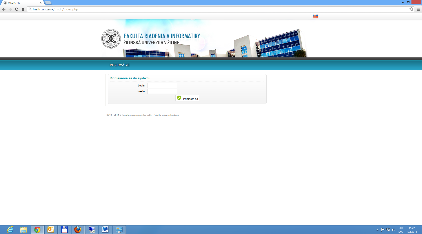 je potrebné zadať prihlasovacie údaje, ktoré dostáva každý študent na začiatku prvého semestra. Údaje sú rovnaké na prihlásenie do počítačov na učebniach, do wifi siete a tiež na pridelený školský mailový účet  @stud.uniza.sk .  Po úspešnom prihlásení budete vyzvaní na dodatočnú autentifikáciu zadaním čísla vašej čipovej karty. Po úspešnom overení budete zaradení na dávkové spracovanie žiadostí, ktoré bude počas semestra raz za týždeň – spravidla v piatok, mimo semestra a cez prázdniny môže byť doba registrácie dlhšia. Každý bude zaregistrovaný s prihlasovacím menom login@stud.uniza.sk, teda vašou pridelenou mailovou adresou. Na túto adresu dostanete od „Microsoft Imagine“  potvrdzujúci mail, ktorý vás vyzve na dokončenie registrácie. Registráciu môže každý študent urobiť len raz počas štúdia, elektronický systém vás druhýkrát do programu nezaradí. (Doterajší študenti boli registrovaní s mailovou adresou Meno.Priezvisko@st.fri.uniza.sk toto im ostáva v platnosti až do skončenia štúdia. Všetky nové registrácie od 09/2018 už budú len s mailovou adresou login@stud.uniza.sk.)Ďalšie informácie na https://fria.fri.uniza.sk/msdn .Licencie je nutné využívať rozumne a s ohľadom na licenčné podmienky Microsoft.Po registrácii môžete na sťahovanie legálneho softvéru použiť priamo link:https://e5.onthehub.com/WebStore/Security/SignIn.aspx?ws=d18e34ff-639b-e011-969d-0030487d8897&vsro=8&rurl=%2fWebStore%2fProductsByMajorVersionList.aspx%3fws%3dd18e34ff-639b-e011-969d-0030487d8897%26vsro%3d8%26JSEnabled%3d1&JSEnabled=1august 2018							Ing. Mičic Jozef 								   CIT FRI ŽU